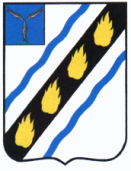 РОЗОВСКОЕ  МУНИЦИПАЛЬНОЕ  ОБРАЗОВАНИЕ СОВЕТСКОГО  МУНИЦИПАЛЬНОГО  РАЙОНА  САРАТОВСКОЙ  ОБЛАСТИСОВЕТ  ДЕПУТАТОВ (четвертого созыва)РЕШЕНИЕот   19.10 . 2020 г. № 105                                                                    с.Розовое О проекте решения Совета депутатов Розовского муниципального образования «Об утвержденииУстава Розовского муниципального образования Советского муниципального района Саратовской области» Руководствуясь Федеральным законом Российской Федерации от 06.10.2003 № 131-ФЗ «Об общих принципах организации местного самоуправления в Российской Федерации» Совет депутатов Розовского муниципального образования РЕШИЛ: 1. Принять к рассмотрению проект Устава Розовского муниципального образования Советского муниципального района Саратовской области:2. Назначить Публичные слушания по проекту Устава Розовского муниципального образования 3. Провести  Публичные  слушания 02 ноября  2020  года в 14.00 часов в зале заседания администрации с. Розовое, Розовского муниципального образования, по адресу: Саратовская область, Советский район, с.Розовое, ул.Школьная, д.21. 	4. Поручить проведение публичных слушаний постоянной  комиссии Совета  депутатов по законности и правопорядку.	5. Установить, что на Публичные слушания приглашаются: депутаты Совета депутатов Розовского муниципального образования, представители администрации муниципального образования, представители общественных объединений и трудовых коллективов, расположенных на территории поселения, жители поселения.	6. Замечания  и предложения по проекту решения Совета депутатов Розовского муниципального образования «Об утверждении Устава Розовского муниципального образования Советского   муниципального района  Саратовской области»»  направлять в администрацию Розовского муниципального образования, по адресу: с.Розовое, ул. Школьная, д. 21, по телефону: (84566) 6-31-24.7. Настоящее решение подлежит  официальному  опубликованию на официальном сайте, на информационных стендах в установленном порядке. Глава Розовского муниципального образования  			                 В.Н.Меркулов